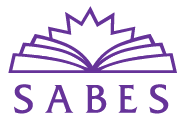 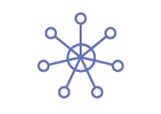 FY22 LACES UpdatesThe SABES Program Support PD Center works with ACLS and LiteracyPro to coordinate LACES trainings, which we post on the SABES Calendar for you to register. A “Request Form” has been set up on the LACES home page for you to submit requests for new trainings to help inform our planning. If you have questions, you can also email Luanne_Teller@worlded.org.Please note that for two part-trainings, you must attend both days, but will register only for the first date. To register, click on the dates, which are linked to the SABES Calendar.Upcoming LACES Trainings: August – December, 2021New this year! LACES NRS Tables (One Part Training): 10/5This facilitated webinar, provides a review of NRS requirements, definitions, and information for NRS tables, focusing on Tables 4 (related to MSG) and 5 (Primary Indicators of Performance).Beginner LACES Training (Two Part Training) 8/24 and 8/30 OR 9/13 and 9/14 OR 11/4 and 11/5This two-part training is for those new to LACES data entry. It provides an overview on how to use LACES, the management information system (MIS), for your student, class, and staff data. You will need to attend both sessions but register only on the first date.LACES Beginner Desk Review (Two Part Training) 10/12 and 10/13This two-part training is for those new to completing the Desk Review. You will need to attend both sessions but register only on the first date.LACES Refresher Q & A (One Part Training) 9/20 OR 11/16This training, for those with experience entering LACES data, is a facilitated Q& A session where you can ask any LACES-related questions for data entry or data output procedures.LACES Desk Review Refresher (One Part Training) 10/19This one-part training will provide a refresher on how to conduct searches for each cell of the MA Desk Review, including an introduction to any updates and changes to the Desk Review. You will have the opportunity to ask questions regarding the Desk Review data.LACES for MasSTEP Programs: (Two Part Training) 10/19 and 10/26This two-part series will provide an overview of LACES data entry related to MassSTEP programs (formerly known as IET/IELCE). Representatives from ACLS will also be in attendance to answer questions.